Исх. № 015 от 19 января 2015 г.На№ ______ от ________2015 г.Коммерческое предложениеАНО ДПО «Тюменский Межрегиональный Центр Охраны Труда» совместно с ЧОУ ДПО Учебно-Методическим центром «Восток»  с 25-27 февраля 2015 г.в г. Тюмени  (место проведения обучения и расписание занятий высылается после получения заявки) проводит обучение по программе : «Подготовка эксперта основной профессиональной образовательной программы ФГОС»Данная программа повышения квалификации направлена на подготовку экспертов из числа руководителей, заместителей руководителя, преподавателей, учителей, воспитателей и специалистов образовательных учреждений общего, дополнительного и профессионального образованияПройдя обучение, Вы сможете:- профессионально составлять программные продукты любой сложности для всех уровней обучения (программы учебных дисциплин/предметов, профессиональных модулей, учебных курсов и т.д., учебно- методические материалы и оценочные средства);- квалифицированно выполнять техническую и содержательную экспертизу образовательных программ;- оказывать квалифицированную помощь образовательным учреждениям и коллегам в подготовке программ к экспертизе;- участвовать в качестве эксперта при проведении процедур профессионально- общественной аккредитации образовательных программ и общественной аккредитации образовательных учреждений в рамках подготовки к государственной аккредитации;- повысить свой профессиональный уровень в целях продвижения в профессиональной карьере.Обучающиеся по данной программе, обеспечиваются пакетом методических материалов на цифровых носителях.Программа составлена в соответствии с 273-ФЗ «Об образовании» (раздел Независимая оценка качества образования). По окончанию обучения выдается СЕРТИФИКАТ ЭКСПЕРТА установленного образца.Стоимость обучения для одного слушателя  и  составляет 28000 (двадцать восемь тысяч рублей ) руб. 00 коп., без НДС.Заявка  на обучение подается  свободной форме на фирменном бланке организации, с указанием ФИО слушателя, наименование организации, должности слушателя  и контактный телефон для обратной связи. Заявку можно направить  по  e-mail: Labourupdpo@mail.ru; или по факсу,  тел. (3452) 41-67-84. Контактное лицо: заместитель руководителя Ромаскевич Елена Юрьевна, специалист Лысенко Наталия АлександровнаЗа более подробной информацией обращайтесь по тел. 8 (3452) 41-67-84. 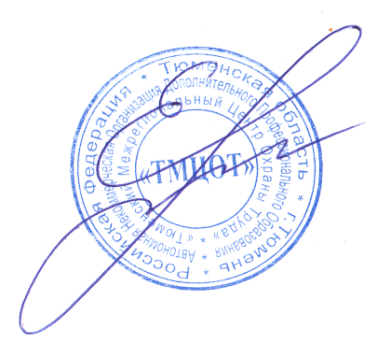 С уважением, директор АНО ДПО «ТМЦОТ»					 Е.В.Ильина 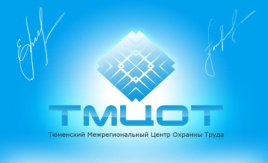 АВТОНОМНАЯ НЕКОММЕРЧЕСКАЯ ОРГАНИЗАЦИЯ ДОПОЛНИТЕЛЬНОГО ПРОФЕССИОНАЛЬНОГО ОБРАЗОВАНИЯ«Тюменский Межрегиональный Центр Охраны Труда»Руководителям и специалистам  организаций общего, дополнительного и профессионального образования625048, Тюменская область, г. Тюмень,ул. Мельникайте, 44а/1, оф. 222Тел. (3452) 41-57-03, тел./факс (3452) 52-16-50,41-67-84Е-mail: Labourupdpo@mail.ruР./сч.  40703810567100036456 в Западно-Сибирском банке ОАО «Сбербанк России» г. ТюменьКор./с 30101810800000000651, БИК 047102651, ИНН 7202173190, КПП 720301001, ОКПО 66600204Руководителям и специалистам  организаций общего, дополнительного и профессионального образования